АДМИНИСТРАЦИЯ ГОРОДСКОГО ОКРУГА С ВНУТРИГОРОДСКИМ ДЕЛЕНИЕМ «ГОРОД МАХАЧКАЛА»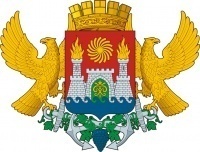 МУНИЦИПАЛЬНОЕ БЮДЖЕТНОЕ ОБЩЕОБРАЗОВАТЕЛЬНОЕ  УЧРЕЖДЕНИЕ«СРЕДНЯЯ ОБЩЕОБРАЗОВАТЕЛЬНАЯ ШКОЛА № 43»___________________________________________________________________________________________________________________________________________________________________________________________________________________________________________________________ Ул. Ленина, 33 б, г. Махачкала, с. Богатыревка, Республика Дагестан, 367910, тел  (8928) 550-35-71  e-mail: ege200643@yandex.ru ОГРН 1070560002435,ИНН/КПП 0560035334/057301001, ОКПО 49166427Приказ № 123   0т.18.07.2017г«Об итогах Ежегодной республиканской олимпиады  «Юный медиатор»» В соответствии с наградным материалом от министерства образования РД ПРИКАЗЫВАЮ: Объявить благодарность классному руководителю 10 класса  Кадырову Р.А. за подготовку учащегося 10го класса Кадырова Султана-призёра  Ежегодной республиканской олимпиады для участников  школьных служб примирения   «Юный медиатор».Заместителю директора по ВР Кадыровой Э.А.подготовить справку , включив данные учащегося  в банк данных одаренных детей школы за 2017г.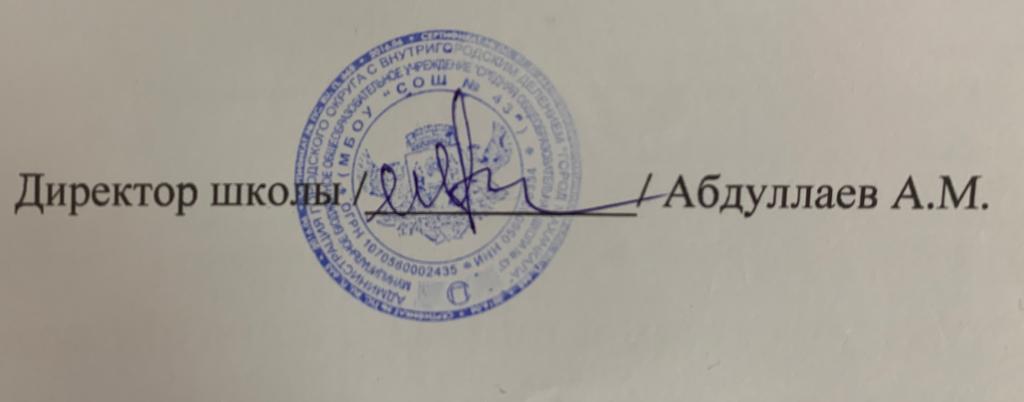 